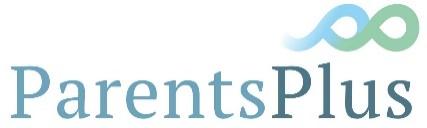 Parents Plus Champion Facilitator Application FormName of facilitator(s) applying to be a Parents Plus Champion:Name of  co-facilitator(s):Name of line manager(s):Agency:Which Parents Plus Programme(s) are you and accredited in/or working towards accreditation on?Parents Plus Programme(s) run in last 18 months:Plan for Parents Plus Programme(s) to be run in next 18 months:Any other information?SignaturesFacilitator(s) Signatures: _____________________________________________________________I confirm that the above agency are fully behind this application to become a Parents Plus Champion Facilitator and will support the facilitator(s) to deliver the Parents Plus Programmes.    Manager(s) Signatures: ______________________________________________________________Date: _____________________________________________ Name of programme(s), dates delivered.Name of programme(s), dates to be delivered. 